Analiza ryzyka metodyką SORA - Specific Operations Risk Assessment (osoba prawna)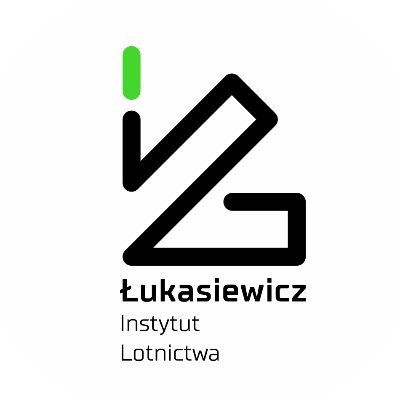 Kontrola dokumentów Wnioskodawcy powinni dołączyć rejestr poprawek na początku dokumentu, aby rejestrować poprawki i wykazać, w jaki sposób dokument jest kontrolowany.Materiały źródłoweWykaz materiałów źródłowych (załączniki, dokumenty, adresy URL, podręczniki, dodatki) wymienionych w ConOps.Etap # 1 Koncepcja Operacyjna (ConOps) Jeżeli ConOps dotyczy różnych typów BSP należy osobno przeprowadzić analizę ryzyka dla każdego z nich.T.1.0 Wykaz wykorzystywanych BSP do planowanej (-ych) operacjiTABELA T.1.1Etap # 2 Definiowanie bazowej klasy ryzyka na ziemi GRC (Determination of the Intrinsic Ground Risk Class)Wyznaczenie prędkości granicznej:	Wyznaczenie energii kinetycznej zderzenia z ziemią:Wyznaczenie pozostałych parametrów niezbędnych do odczytania właściwej klasy GRC:TABELA T.2.1Etap #3 Określenie finalnej klasy ryzyka na ziemi – (Final GRC Determination) Etap #4: Określenie wstępnej klasy ryzyka w ruchu powietrznym (Determination of the Initial Air Risk Class - ARC) Etap #5: Zastosowanie środków łagodzących ryzyko na poziomie strategicznym. Definicja ryzyka końcowego ARC (krok opcjonalny)/Application of Strategic Mitigations to determine Residual ARCDla AEC = 7, 8, 9 i 10 i operacji typu VLL można uzyskać obniżenie ARC o jeden poziom po spełnieniu następujących warunków:Etap #6: Definicja wymagań w zakresie łagodzenia ARC na poziomie taktycznym oraz poziomów solidności (Robustness Levels)/Tactical Mitigation Performance Requirement - TMPR to comply with the residual ARC requirement/ Etap #7 Przyporządkowanie poziomów solidności/Final Specific Assurance and Integrity Levels - SAIL/ Etap # 8 Identyfikacja celów bezpieczeństwa na poziomie operacyjnym/Operational Safety Objectives – OSO/ Etap # 9 Zagadnienia dotyczące obszaru przyległego/przestrzeni powietrznej/Adjacent Area/Airspace ConsiderationsEtap # 10 Kompleksowe Portfolio Bezpieczeństwa/Comprehensive Safety PortfolioNumer poprawki/zmiany/ wydaniaDataPoprawka wprowadzona przezPodpisanoa, b, c lub 1, 2, 3, itp.dd.mm.rrrrImię i nazwisko osoby wprowadzającej numer poprawki/zmiany/ wydaniaPodpis osoby wprowadzającej nr poprawki/zmiany/wydaniaNrNazwaOpisNumer poprawki/zmiany/wydania12Nazwa BSP Model BSPNumer seryjny BSP (jeżeli dotyczy)1.1.1.2.2.2.A.1.2 Zdefiniowanie organizacji pod względem zapewnienia bezpieczeństwaA.1.2 Zdefiniowanie organizacji pod względem zapewnienia bezpieczeństwaA.1.2 Zdefiniowanie organizacji pod względem zapewnienia bezpieczeństwaA.1.2 Zdefiniowanie organizacji pod względem zapewnienia bezpieczeństwaZdefiniowanie organizacji pod względem zapewnienia bezpieczeństwa(A.1.2)Zdefiniowanie organizacji pod względem zapewnienia bezpieczeństwa(A.1.2)(opisać strukturę organizacji i zarządzania)(opisać strukturę organizacji i zarządzania)(opisać strukturę organizacji i zarządzania)Zdefiniowanie organizacji pod względem zapewnienia bezpieczeństwa(A.1.2)Zdefiniowanie organizacji pod względem zapewnienia bezpieczeństwa(A.1.2)(opisać odpowiedzialność i obowiązki operatora BSP)(opisać odpowiedzialność i obowiązki operatora BSP)(opisać odpowiedzialność i obowiązki operatora BSP)Zapewnienie bezpieczeństwa(A.1.2.1)Zapewnienie bezpieczeństwa(A.1.2.1)(opisać jakie jest podejście do kwestii zapewnienia bezpieczeństwa, czy np. istnieje system zarządzania bezpieczeństwem w organizacji? )(opisać jakie jest podejście do kwestii zapewnienia bezpieczeństwa, czy np. istnieje system zarządzania bezpieczeństwem w organizacji? )(opisać jakie jest podejście do kwestii zapewnienia bezpieczeństwa, czy np. istnieje system zarządzania bezpieczeństwem w organizacji? )Projekt i Produkcja(A.1.2.2)Projekt i Produkcja(A.1.2.2)(jeżeli organizacja jest odpowiedzialna za projekt lub produkcję BSP należy zamieścić opis organizacji pod tym względem)(jeżeli organizacja jest odpowiedzialna za projekt lub produkcję BSP należy zamieścić opis organizacji pod tym względem)(jeżeli organizacja jest odpowiedzialna za projekt lub produkcję BSP należy zamieścić opis organizacji pod tym względem)Projekt i Produkcja(A.1.2.2)Projekt i Produkcja(A.1.2.2)(podać informacje o producencie BSP – jeżeli organizacja lub osoba fizyczna nie jest producentem BSP) (podać informacje o producencie BSP – jeżeli organizacja lub osoba fizyczna nie jest producentem BSP) (podać informacje o producencie BSP – jeżeli organizacja lub osoba fizyczna nie jest producentem BSP) Projekt i Produkcja(A.1.2.2)Projekt i Produkcja(A.1.2.2)(podać informacje o organizacji produkcji u zewnętrznego producenta – jeśli jest znana)(podać informacje o organizacji produkcji u zewnętrznego producenta – jeśli jest znana)(podać informacje o organizacji produkcji u zewnętrznego producenta – jeśli jest znana)Szkolenie załogi(A.1.2.3)Szkolenie załogi(A.1.2.3)(opis organizacji szkolącej lub jednostki, która kwalifikuje osoby zaangażowane w operację w odniesieniu do koncepcji operacyjnej)(opis organizacji szkolącej lub jednostki, która kwalifikuje osoby zaangażowane w operację w odniesieniu do koncepcji operacyjnej)(opis organizacji szkolącej lub jednostki, która kwalifikuje osoby zaangażowane w operację w odniesieniu do koncepcji operacyjnej)Obsługa techniczna(A.1.2.4)Obsługa techniczna(A.1.2.4)(opis ogólnej filozofii serwisu BSP)(opis ogólnej filozofii serwisu BSP)(opis ogólnej filozofii serwisu BSP)Obsługa techniczna(A.1.2.4)Obsługa techniczna(A.1.2.4)(opis procedur serwisowych BSP)(opis procedur serwisowych BSP)(opis procedur serwisowych BSP)Obsługa techniczna(A.1.2.4)Obsługa techniczna(A.1.2.4)(opis organizacji zajmującej się serwisem)(opis organizacji zajmującej się serwisem)(opis organizacji zajmującej się serwisem)Załoga(A.1.2.5)Załoga(A.1.2.5)(opis obowiązków i odpowiedzialności wszystkich osób pełniących funkcje takie jak: pilot, obserwator, załoga startowa, ekipa ratunkowa)(opis obowiązków i odpowiedzialności wszystkich osób pełniących funkcje takie jak: pilot, obserwator, załoga startowa, ekipa ratunkowa)(opis obowiązków i odpowiedzialności wszystkich osób pełniących funkcje takie jak: pilot, obserwator, załoga startowa, ekipa ratunkowa)Załoga(A.1.2.5)Załoga(A.1.2.5)(opis procedur dla koordynacji załogi wieloosobowej jeśli więcej niż jedna osoba jest bezpośrednia zaangażowana w operację) (opis procedur dla koordynacji załogi wieloosobowej jeśli więcej niż jedna osoba jest bezpośrednia zaangażowana w operację) (opis procedur dla koordynacji załogi wieloosobowej jeśli więcej niż jedna osoba jest bezpośrednia zaangażowana w operację) Załoga(A.1.2.5)Załoga(A.1.2.5)(wykonywanie operacji na różnych typach BSP i ograniczenia pilota w odniesieniu do tych typów (jeżeli dotyczy))(wykonywanie operacji na różnych typach BSP i ograniczenia pilota w odniesieniu do tych typów (jeżeli dotyczy))(wykonywanie operacji na różnych typach BSP i ograniczenia pilota w odniesieniu do tych typów (jeżeli dotyczy))Załoga(A.1.2.5)Załoga(A.1.2.5)(opis polityki dotyczącej wymagań zdrowotnych załogi, w tym procedury, wskazówki i odnośniki w celu zapewnienia, że zespół biorący udział w operacji jest zdatny i zdolny do przeprowadzenia planowanej operacji)(opis polityki dotyczącej wymagań zdrowotnych załogi, w tym procedury, wskazówki i odnośniki w celu zapewnienia, że zespół biorący udział w operacji jest zdatny i zdolny do przeprowadzenia planowanej operacji)(opis polityki dotyczącej wymagań zdrowotnych załogi, w tym procedury, wskazówki i odnośniki w celu zapewnienia, że zespół biorący udział w operacji jest zdatny i zdolny do przeprowadzenia planowanej operacji)Zarządzanie zmianą w konfiguracji BSP(A.1.2.6)Zarządzanie zmianą w konfiguracji BSP(A.1.2.6)(opis w jaki sposób organizacja zarządza zmianami w konfiguracji BSP - nie dotyczy osób fizycznych)(opis w jaki sposób organizacja zarządza zmianami w konfiguracji BSP - nie dotyczy osób fizycznych)(opis w jaki sposób organizacja zarządza zmianami w konfiguracji BSP - nie dotyczy osób fizycznych)Informacje dodatkowe(A.1.2.7)Informacje dodatkowe(A.1.2.7)(pozostałe istotne informacje dodatkowe)(pozostałe istotne informacje dodatkowe)(pozostałe istotne informacje dodatkowe)A.1.3 Operacje A.1.3 Operacje A.1.3 Operacje A.1.3 Operacje Typ operacji (A.1.3.1)(W tej sekcji należy zawrzeć odpowiednie wykresy/diagramy oraz wszelkie inne informacje pomocne w wizualizacji i zrozumieniu zamierzonych operacji)Typ operacji (A.1.3.1)(W tej sekcji należy zawrzeć odpowiednie wykresy/diagramy oraz wszelkie inne informacje pomocne w wizualizacji i zrozumieniu zamierzonych operacji)(szczegółowy opis koncepcji operacyjnej (ConOps))(szczegółowy opis koncepcji operacyjnej (ConOps))(szczegółowy opis koncepcji operacyjnej (ConOps))Typ operacji (A.1.3.1)(W tej sekcji należy zawrzeć odpowiednie wykresy/diagramy oraz wszelkie inne informacje pomocne w wizualizacji i zrozumieniu zamierzonych operacji)Typ operacji (A.1.3.1)(W tej sekcji należy zawrzeć odpowiednie wykresy/diagramy oraz wszelkie inne informacje pomocne w wizualizacji i zrozumieniu zamierzonych operacji)(opis w jaki sposób, gdzie i w jakich ograniczeniach lub warunkach operacje mają być wykonywane)(opis w jaki sposób, gdzie i w jakich ograniczeniach lub warunkach operacje mają być wykonywane)(opis w jaki sposób, gdzie i w jakich ograniczeniach lub warunkach operacje mają być wykonywane)Typ operacji (A.1.3.1)(W tej sekcji należy zawrzeć odpowiednie wykresy/diagramy oraz wszelkie inne informacje pomocne w wizualizacji i zrozumieniu zamierzonych operacji)Typ operacji (A.1.3.1)(W tej sekcji należy zawrzeć odpowiednie wykresy/diagramy oraz wszelkie inne informacje pomocne w wizualizacji i zrozumieniu zamierzonych operacji)(opis szczegółowych informacji na temat rodzaju operacji (np. VLOS, BVLOS), gęstości zaludnienia (np. misja nad terenami z dala od ludzi, słabo zaludnionymi, zatłoczonymi), wymagań dotyczących przestrzeni powietrznej (np. wydzielony obszar, w pełni zintegrowany itp.))(opis szczegółowych informacji na temat rodzaju operacji (np. VLOS, BVLOS), gęstości zaludnienia (np. misja nad terenami z dala od ludzi, słabo zaludnionymi, zatłoczonymi), wymagań dotyczących przestrzeni powietrznej (np. wydzielony obszar, w pełni zintegrowany itp.))(opis szczegółowych informacji na temat rodzaju operacji (np. VLOS, BVLOS), gęstości zaludnienia (np. misja nad terenami z dala od ludzi, słabo zaludnionymi, zatłoczonymi), wymagań dotyczących przestrzeni powietrznej (np. wydzielony obszar, w pełni zintegrowany itp.))Typ operacji (A.1.3.1)(W tej sekcji należy zawrzeć odpowiednie wykresy/diagramy oraz wszelkie inne informacje pomocne w wizualizacji i zrozumieniu zamierzonych operacji)Typ operacji (A.1.3.1)(W tej sekcji należy zawrzeć odpowiednie wykresy/diagramy oraz wszelkie inne informacje pomocne w wizualizacji i zrozumieniu zamierzonych operacji)(opisać stopień zaangażowania załogi i systemów automatycznych lub autonomicznych w każdej fazie lotu)(opisać stopień zaangażowania załogi i systemów automatycznych lub autonomicznych w każdej fazie lotu)(opisać stopień zaangażowania załogi i systemów automatycznych lub autonomicznych w każdej fazie lotu)Strategia normalnej eksploatacji(A.1.3.2)Strategia normalnej eksploatacji(A.1.3.2)(w celu jasnego zrozumienia, w jaki sposób operacja przebiega w ramach zatwierdzonych ograniczeń technicznych, środowiskowych i proceduralnych oraz zakładając, że wszystkie systemy działają normalnie i zgodnie z przeznaczeniem, opisać wszystkie środki bezpieczeństwa takie jak środki techniczne, proceduralne, szkolenie załogi, etc. w celu zapewnienia, że BSP może wykonywać operację w ramach zatwierdzonych ograniczeń, a operacja pozostaje pod kontrolą)(w celu jasnego zrozumienia, w jaki sposób operacja przebiega w ramach zatwierdzonych ograniczeń technicznych, środowiskowych i proceduralnych oraz zakładając, że wszystkie systemy działają normalnie i zgodnie z przeznaczeniem, opisać wszystkie środki bezpieczeństwa takie jak środki techniczne, proceduralne, szkolenie załogi, etc. w celu zapewnienia, że BSP może wykonywać operację w ramach zatwierdzonych ograniczeń, a operacja pozostaje pod kontrolą)(w celu jasnego zrozumienia, w jaki sposób operacja przebiega w ramach zatwierdzonych ograniczeń technicznych, środowiskowych i proceduralnych oraz zakładając, że wszystkie systemy działają normalnie i zgodnie z przeznaczeniem, opisać wszystkie środki bezpieczeństwa takie jak środki techniczne, proceduralne, szkolenie załogi, etc. w celu zapewnienia, że BSP może wykonywać operację w ramach zatwierdzonych ograniczeń, a operacja pozostaje pod kontrolą)Standardowe procedury operacyjne (A.1.3.3)(można odnieść się do właściwej instrukcji operacyjnej (OM))Standardowe procedury operacyjne (A.1.3.3)(można odnieść się do właściwej instrukcji operacyjnej (OM))(opisać normalne procedury operacyjne dla zamierzonych operacji)(opisać normalne procedury operacyjne dla zamierzonych operacji)(opisać normalne procedury operacyjne dla zamierzonych operacji)Standardowe procedury operacyjne (A.1.3.3)(można odnieść się do właściwej instrukcji operacyjnej (OM))Standardowe procedury operacyjne (A.1.3.3)(można odnieść się do właściwej instrukcji operacyjnej (OM))(opisać procedury awaryjne na wypadek awarii, nieprawidłowego działania lub nagłych wypadków)(opisać procedury awaryjne na wypadek awarii, nieprawidłowego działania lub nagłych wypadków)(opisać procedury awaryjne na wypadek awarii, nieprawidłowego działania lub nagłych wypadków)Standardowe procedury operacyjne (A.1.3.3)(można odnieść się do właściwej instrukcji operacyjnej (OM))Standardowe procedury operacyjne (A.1.3.3)(można odnieść się do właściwej instrukcji operacyjnej (OM))(opisać standardową instrukcję operacyjną dla zdarzeń w przypadku uszkodzenia mienia, kolizji z innym statkiem powietrznym lub poważnych lub śmiertelnych obrażeń (osób trzecich lub jakiejkolwiek osoby biorącej udział w operacji))(opisać standardową instrukcję operacyjną dla zdarzeń w przypadku uszkodzenia mienia, kolizji z innym statkiem powietrznym lub poważnych lub śmiertelnych obrażeń (osób trzecich lub jakiejkolwiek osoby biorącej udział w operacji))(opisać standardową instrukcję operacyjną dla zdarzeń w przypadku uszkodzenia mienia, kolizji z innym statkiem powietrznym lub poważnych lub śmiertelnych obrażeń (osób trzecich lub jakiejkolwiek osoby biorącej udział w operacji))Standardowe procedury operacyjne (A.1.3.3)(można odnieść się do właściwej instrukcji operacyjnej (OM))Standardowe procedury operacyjne (A.1.3.3)(można odnieść się do właściwej instrukcji operacyjnej (OM))(opisać w jaki sposób zdarzenia i informacje o nich są rejestrowane, przechowywane i w razie konieczności przekazywane do PKBWL, prokuratury i policji)(opisać w jaki sposób zdarzenia i informacje o nich są rejestrowane, przechowywane i w razie konieczności przekazywane do PKBWL, prokuratury i policji)(opisać w jaki sposób zdarzenia i informacje o nich są rejestrowane, przechowywane i w razie konieczności przekazywane do PKBWL, prokuratury i policji)Limity operacyjne(A.1.3.4)Limity operacyjne(A.1.3.4)(opisać szczególne limity operacyjne i warunki odpowiednie dla proponowanych operacji np. wysokości operacyjne, odległości poziome, warunki atmosferyczne, obwiednie osiągów lotu, czas operacji (dzień / noc) oraz wszelkie ograniczenia wykonywania operacji w odpowiednich klasach przestrzeni powietrznej)(opisać szczególne limity operacyjne i warunki odpowiednie dla proponowanych operacji np. wysokości operacyjne, odległości poziome, warunki atmosferyczne, obwiednie osiągów lotu, czas operacji (dzień / noc) oraz wszelkie ograniczenia wykonywania operacji w odpowiednich klasach przestrzeni powietrznej)(opisać szczególne limity operacyjne i warunki odpowiednie dla proponowanych operacji np. wysokości operacyjne, odległości poziome, warunki atmosferyczne, obwiednie osiągów lotu, czas operacji (dzień / noc) oraz wszelkie ograniczenia wykonywania operacji w odpowiednich klasach przestrzeni powietrznej)Plan reagowania kryzysowego (ERP)A.1.3.5Plan reagowania kryzysowego (ERP)A.1.3.5(opisać plan reagowania w przypadku utraty kontroli nad operacją)(opisać plan reagowania w przypadku utraty kontroli nad operacją)(opisać plan reagowania w przypadku utraty kontroli nad operacją)Plan reagowania kryzysowego (ERP)A.1.3.5Plan reagowania kryzysowego (ERP)A.1.3.5(Dla przewidywalnych typów zdarzeń niepożądanych opisać procedury mające na celu ograniczenie narastających skutków katastrofy)(Dla przewidywalnych typów zdarzeń niepożądanych opisać procedury mające na celu ograniczenie narastających skutków katastrofy)(Dla przewidywalnych typów zdarzeń niepożądanych opisać procedury mające na celu ograniczenie narastających skutków katastrofy)Plan reagowania kryzysowego (ERP)A.1.3.5Plan reagowania kryzysowego (ERP)A.1.3.5(opisać procedury w przypadku utraty utrzymania operacji w założonych limitach skutkującej szkodliwym oddziaływaniem w stosunku do osób trzecich)(opisać procedury w przypadku utraty utrzymania operacji w założonych limitach skutkującej szkodliwym oddziaływaniem w stosunku do osób trzecich)(opisać procedury w przypadku utraty utrzymania operacji w założonych limitach skutkującej szkodliwym oddziaływaniem w stosunku do osób trzecich)A.1.4 Szkolenie zdalneA.1.4 Szkolenie zdalneA.1.4 Szkolenie zdalneA.1.4 Szkolenie zdalneInformacje ogólne(A.1.4.1)Informacje ogólne(A.1.4.1)(opis procesów i procedur wykorzystywanych przez operatora do opracowywania i utrzymywania niezbędnych kompetencji wszystkich osób zaangażowanych w wykonywanie operacji)(opis procesów i procedur wykorzystywanych przez operatora do opracowywania i utrzymywania niezbędnych kompetencji wszystkich osób zaangażowanych w wykonywanie operacji)(opis procesów i procedur wykorzystywanych przez operatora do opracowywania i utrzymywania niezbędnych kompetencji wszystkich osób zaangażowanych w wykonywanie operacji)Szkolenie wstępne i kwalifikacja(A.1.4.2)Szkolenie wstępne i kwalifikacja(A.1.4.2)(opis procesów, procedur i sposobów kwalifikacji stosowanych przez operatora w celu zapewnienia posiadania odpowiednich kompetencji przez pilota i pozostałe osoby biorące udział w operacji)(opis procesów, procedur i sposobów kwalifikacji stosowanych przez operatora w celu zapewnienia posiadania odpowiednich kompetencji przez pilota i pozostałe osoby biorące udział w operacji)(opis procesów, procedur i sposobów kwalifikacji stosowanych przez operatora w celu zapewnienia posiadania odpowiednich kompetencji przez pilota i pozostałe osoby biorące udział w operacji)Procedury dotyczące utrzymania odpowiednich kompetencji(A.1.4.3)Procedury dotyczące utrzymania odpowiednich kompetencji(A.1.4.3)(opis procesów i procedur stosowanych przez operatora w celu uzyskiwania i utrzymania wymaganych uprawnień dla pilotów i pozostałych osób zaangażowanych w wykonywanie operacji)(opis procesów i procedur stosowanych przez operatora w celu uzyskiwania i utrzymania wymaganych uprawnień dla pilotów i pozostałych osób zaangażowanych w wykonywanie operacji)(opis procesów i procedur stosowanych przez operatora w celu uzyskiwania i utrzymania wymaganych uprawnień dla pilotów i pozostałych osób zaangażowanych w wykonywanie operacji)Urządzenia szkoleniowe do symulacji lotów(FSTDs)A.1.4.4Urządzenia szkoleniowe do symulacji lotów(FSTDs)A.1.4.4(opisać wykorzystanie symulatora typu FSTDs do utrzymania umiejętności praktycznych pilota – jeśli dotyczy)(opisać wykorzystanie symulatora typu FSTDs do utrzymania umiejętności praktycznych pilota – jeśli dotyczy)(opisać wykorzystanie symulatora typu FSTDs do utrzymania umiejętności praktycznych pilota – jeśli dotyczy)Urządzenia szkoleniowe do symulacji lotów(FSTDs)A.1.4.4Urządzenia szkoleniowe do symulacji lotów(FSTDs)A.1.4.4(opisać warunki i ograniczenia związane ze szkoleniem z użyciem symulatora typu FSTDs)(opisać warunki i ograniczenia związane ze szkoleniem z użyciem symulatora typu FSTDs)(opisać warunki i ograniczenia związane ze szkoleniem z użyciem symulatora typu FSTDs)Program szkolenia(A.1.4.5)Program szkolenia(A.1.4.5)(podać informację o właściwych programach szkolenia dla załogi)(podać informację o właściwych programach szkolenia dla załogi)(podać informację o właściwych programach szkolenia dla załogi)Dane techniczneA.2.2 Opis bezzałogowego statku powietrznegoDane techniczneA.2.2 Opis bezzałogowego statku powietrznegoDane techniczneA.2.2 Opis bezzałogowego statku powietrznegoDane techniczneA.2.2 Opis bezzałogowego statku powietrznegoOpis konstrukcji(A.2.2.1.1)(w formie załącznika można dołączyć zdjęcia, schematy i wyniki testów, można wskazać punkt z instrukcji obsługi)Uzupełnić w zależności od typu statku powietrznego:Uzupełnić w zależności od typu statku powietrznego:Uzupełnić w zależności od typu statku powietrznego:Opis konstrukcji(A.2.2.1.1)(w formie załącznika można dołączyć zdjęcia, schematy i wyniki testów, można wskazać punkt z instrukcji obsługi)(rozpiętość skrzydeł)(rozpiętość skrzydeł)Opis konstrukcji(A.2.2.1.1)(w formie załącznika można dołączyć zdjęcia, schematy i wyniki testów, można wskazać punkt z instrukcji obsługi)(długość kadłuba)(długość kadłuba)Opis konstrukcji(A.2.2.1.1)(w formie załącznika można dołączyć zdjęcia, schematy i wyniki testów, można wskazać punkt z instrukcji obsługi)(maksymalny wymiar konstrukcji, np. średnica)(maksymalny wymiar konstrukcji, np. średnica)Opis konstrukcji(A.2.2.1.1)(w formie załącznika można dołączyć zdjęcia, schematy i wyniki testów, można wskazać punkt z instrukcji obsługi)(długość)(długość)Opis konstrukcji(A.2.2.1.1)(w formie załącznika można dołączyć zdjęcia, schematy i wyniki testów, można wskazać punkt z instrukcji obsługi)(szerokość)(szerokość)Opis konstrukcji(A.2.2.1.1)(w formie załącznika można dołączyć zdjęcia, schematy i wyniki testów, można wskazać punkt z instrukcji obsługi)(wysokość)(wysokość)Opis konstrukcji(A.2.2.1.1)(w formie załącznika można dołączyć zdjęcia, schematy i wyniki testów, można wskazać punkt z instrukcji obsługi)(średnica śmigła)(średnica śmigła)Opis konstrukcji(A.2.2.1.1)(w formie załącznika można dołączyć zdjęcia, schematy i wyniki testów, można wskazać punkt z instrukcji obsługi)Opis konstrukcji(A.2.2.1.1)(w formie załącznika można dołączyć zdjęcia, schematy i wyniki testów, można wskazać punkt z instrukcji obsługi)(masy – wszystkie istotne (masa na pusto, MTOM, etc.))(masy – wszystkie istotne (masa na pusto, MTOM, etc.))(masy – wszystkie istotne (masa na pusto, MTOM, etc.))Opis konstrukcji(A.2.2.1.1)(w formie załącznika można dołączyć zdjęcia, schematy i wyniki testów, można wskazać punkt z instrukcji obsługi)Opis konstrukcji(A.2.2.1.1)(w formie załącznika można dołączyć zdjęcia, schematy i wyniki testów, można wskazać punkt z instrukcji obsługi)(środek ciężkości i jego ograniczenia)(środek ciężkości i jego ograniczenia)(środek ciężkości i jego ograniczenia)Opis konstrukcji(A.2.2.1.1)(w formie załącznika można dołączyć zdjęcia, schematy i wyniki testów, można wskazać punkt z instrukcji obsługi)Opis konstrukcji(A.2.2.1.1)(w formie załącznika można dołączyć zdjęcia, schematy i wyniki testów, można wskazać punkt z instrukcji obsługi)(materiały (główne materiały użyte do budowy, w szczególności nowe stopy metali i kompozyty, lub ich kombinacje))(materiały (główne materiały użyte do budowy, w szczególności nowe stopy metali i kompozyty, lub ich kombinacje))(materiały (główne materiały użyte do budowy, w szczególności nowe stopy metali i kompozyty, lub ich kombinacje))Opis konstrukcji(A.2.2.1.1)(w formie załącznika można dołączyć zdjęcia, schematy i wyniki testów, można wskazać punkt z instrukcji obsługi)Opis konstrukcji(A.2.2.1.1)(w formie załącznika można dołączyć zdjęcia, schematy i wyniki testów, można wskazać punkt z instrukcji obsługi)(obciążenia w locie – opisać zdolność konstrukcji do wytrzymania spodziewanych obciążeń w locie))(obciążenia w locie – opisać zdolność konstrukcji do wytrzymania spodziewanych obciążeń w locie))(obciążenia w locie – opisać zdolność konstrukcji do wytrzymania spodziewanych obciążeń w locie))Opis konstrukcji(A.2.2.1.1)(w formie załącznika można dołączyć zdjęcia, schematy i wyniki testów, można wskazać punkt z instrukcji obsługi)Opis konstrukcji(A.2.2.1.1)(w formie załącznika można dołączyć zdjęcia, schematy i wyniki testów, można wskazać punkt z instrukcji obsługi)(podsystemy – wymienić wyposażenie BSP w systemy takie jak: system hydrauliczny, ECS, układ hamulcowy))(podsystemy – wymienić wyposażenie BSP w systemy takie jak: system hydrauliczny, ECS, układ hamulcowy))(podsystemy – wymienić wyposażenie BSP w systemy takie jak: system hydrauliczny, ECS, układ hamulcowy))Opis konstrukcji(A.2.2.1.1)(w formie załącznika można dołączyć zdjęcia, schematy i wyniki testów, można wskazać punkt z instrukcji obsługi)(wysokość maksymalna)Opis konstrukcji(A.2.2.1.1)(w formie załącznika można dołączyć zdjęcia, schematy i wyniki testów, można wskazać punkt z instrukcji obsługi)(maksymalna długotrwałość lotu)Opis konstrukcji(A.2.2.1.1)(w formie załącznika można dołączyć zdjęcia, schematy i wyniki testów, można wskazać punkt z instrukcji obsługi)(maksymalny zasięg)Opis konstrukcji(A.2.2.1.1)(w formie załącznika można dołączyć zdjęcia, schematy i wyniki testów, można wskazać punkt z instrukcji obsługi)(maksymalna prędkość wznoszenia)Opis konstrukcji(A.2.2.1.1)(w formie załącznika można dołączyć zdjęcia, schematy i wyniki testów, można wskazać punkt z instrukcji obsługi)(maksymalna prędkość zniżania)Opis konstrukcji(A.2.2.1.1)(w formie załącznika można dołączyć zdjęcia, schematy i wyniki testów, można wskazać punkt z instrukcji obsługi)(maksymalny kąt przechylenia)Opis konstrukcji(A.2.2.1.1)(w formie załącznika można dołączyć zdjęcia, schematy i wyniki testów, można wskazać punkt z instrukcji obsługi)(maksymalna prędkość kątowa)Opis konstrukcji(A.2.2.1.1)(w formie załącznika można dołączyć zdjęcia, schematy i wyniki testów, można wskazać punkt z instrukcji obsługi)(minimalna osiągalna prędkość)Opis konstrukcji(A.2.2.1.1)(w formie załącznika można dołączyć zdjęcia, schematy i wyniki testów, można wskazać punkt z instrukcji obsługi)(prędkość przeciągnięcia – jeśli dotyczy)Opis konstrukcji(A.2.2.1.1)(w formie załącznika można dołączyć zdjęcia, schematy i wyniki testów, można wskazać punkt z instrukcji obsługi)(prędkość przelotowa)Opis konstrukcji(A.2.2.1.1)(w formie załącznika można dołączyć zdjęcia, schematy i wyniki testów, można wskazać punkt z instrukcji obsługi)(maksymalna prędkość przelotowa)Opis konstrukcji(A.2.2.1.1)(w formie załącznika można dołączyć zdjęcia, schematy i wyniki testów, można wskazać punkt z instrukcji obsługi)(prędkość nigdy nieprzekraczalna)Opis konstrukcji(A.2.2.1.1)(w formie załącznika można dołączyć zdjęcia, schematy i wyniki testów, można wskazać punkt z instrukcji obsługi)Opis konstrukcji(A.2.2.1.1)(w formie załącznika można dołączyć zdjęcia, schematy i wyniki testów, można wskazać punkt z instrukcji obsługi)(ograniczenia prędkości wiatru (czołowego, bocznego i porywów))(ograniczenia prędkości wiatru (czołowego, bocznego i porywów))(ograniczenia prędkości wiatru (czołowego, bocznego i porywów))Opis konstrukcji(A.2.2.1.1)(w formie załącznika można dołączyć zdjęcia, schematy i wyniki testów, można wskazać punkt z instrukcji obsługi)Opis konstrukcji(A.2.2.1.1)(w formie załącznika można dołączyć zdjęcia, schematy i wyniki testów, można wskazać punkt z instrukcji obsługi)(ograniczenia dotyczące turbulencji)(ograniczenia dotyczące turbulencji)(ograniczenia dotyczące turbulencji)Opis konstrukcji(A.2.2.1.1)(w formie załącznika można dołączyć zdjęcia, schematy i wyniki testów, można wskazać punkt z instrukcji obsługi)Opis konstrukcji(A.2.2.1.1)(w formie załącznika można dołączyć zdjęcia, schematy i wyniki testów, można wskazać punkt z instrukcji obsługi)(odporność lub wrażliwość na opady deszczu, śniegu, gradu i pyłu)(odporność lub wrażliwość na opady deszczu, śniegu, gradu i pyłu)(odporność lub wrażliwość na opady deszczu, śniegu, gradu i pyłu)Opis konstrukcji(A.2.2.1.1)(w formie załącznika można dołączyć zdjęcia, schematy i wyniki testów, można wskazać punkt z instrukcji obsługi)Opis konstrukcji(A.2.2.1.1)(w formie załącznika można dołączyć zdjęcia, schematy i wyniki testów, można wskazać punkt z instrukcji obsługi)(warunki minimalnej widzialności)(warunki minimalnej widzialności)(warunki minimalnej widzialności)Opis konstrukcji(A.2.2.1.1)(w formie załącznika można dołączyć zdjęcia, schematy i wyniki testów, można wskazać punkt z instrukcji obsługi)Opis konstrukcji(A.2.2.1.1)(w formie załącznika można dołączyć zdjęcia, schematy i wyniki testów, można wskazać punkt z instrukcji obsługi)(ograniczenia w odniesieniu do temperatury zewnętrznej (OAT))(ograniczenia w odniesieniu do temperatury zewnętrznej (OAT))(ograniczenia w odniesieniu do temperatury zewnętrznej (OAT))Opis konstrukcji(A.2.2.1.1)(w formie załącznika można dołączyć zdjęcia, schematy i wyniki testów, można wskazać punkt z instrukcji obsługi)Opis konstrukcji(A.2.2.1.1)(w formie załącznika można dołączyć zdjęcia, schematy i wyniki testów, można wskazać punkt z instrukcji obsługi)(czy operacje będą wykonywane w warunkach oblodzenia?)(czy operacje będą wykonywane w warunkach oblodzenia?)(czy operacje będą wykonywane w warunkach oblodzenia?)Opis konstrukcji(A.2.2.1.1)(w formie załącznika można dołączyć zdjęcia, schematy i wyniki testów, można wskazać punkt z instrukcji obsługi)Opis konstrukcji(A.2.2.1.1)(w formie załącznika można dołączyć zdjęcia, schematy i wyniki testów, można wskazać punkt z instrukcji obsługi)(czy system posiada zdolność wykrywania oblodzenia, a jeśli tak to w jaki sposób reaguje i jak informuje o tym pilota?)(czy system posiada zdolność wykrywania oblodzenia, a jeśli tak to w jaki sposób reaguje i jak informuje o tym pilota?)(czy system posiada zdolność wykrywania oblodzenia, a jeśli tak to w jaki sposób reaguje i jak informuje o tym pilota?)Opis konstrukcji(A.2.2.1.1)(w formie załącznika można dołączyć zdjęcia, schematy i wyniki testów, można wskazać punkt z instrukcji obsługi)Opis konstrukcji(A.2.2.1.1)(w formie załącznika można dołączyć zdjęcia, schematy i wyniki testów, można wskazać punkt z instrukcji obsługi)(opisać jakiekolwiek zdolności BSP do ochrony przed oblodzeniem zamieszczając jakiekolwiek dane testowe przedstawiające możliwości systemu ochrony przed oblodzeniem)(opisać jakiekolwiek zdolności BSP do ochrony przed oblodzeniem zamieszczając jakiekolwiek dane testowe przedstawiające możliwości systemu ochrony przed oblodzeniem)(opisać jakiekolwiek zdolności BSP do ochrony przed oblodzeniem zamieszczając jakiekolwiek dane testowe przedstawiające możliwości systemu ochrony przed oblodzeniem)Opis konstrukcji(A.2.2.1.1)(w formie załącznika można dołączyć zdjęcia, schematy i wyniki testów, można wskazać punkt z instrukcji obsługi)Opis konstrukcji(A.2.2.1.1)(w formie załącznika można dołączyć zdjęcia, schematy i wyniki testów, można wskazać punkt z instrukcji obsługi)(pozostałe ograniczenia odnoszące się do warunków środowiskowych i atmosferycznych)(pozostałe ograniczenia odnoszące się do warunków środowiskowych i atmosferycznych)(pozostałe ograniczenia odnoszące się do warunków środowiskowych i atmosferycznych)Układ napędowy(A.2.2.1.3)Układ napędowy(A.2.2.1.3)(opis układu napędowego (wraz z opisem jego możliwości do zapewnienia wystarczającej i niezawodnej mocy do startu, wznoszenia i przelotu na przewidywanych wysokościach))(opis układu napędowego (wraz z opisem jego możliwości do zapewnienia wystarczającej i niezawodnej mocy do startu, wznoszenia i przelotu na przewidywanych wysokościach))(opis układu napędowego (wraz z opisem jego możliwości do zapewnienia wystarczającej i niezawodnej mocy do startu, wznoszenia i przelotu na przewidywanych wysokościach))Układ napędowy(A.2.2.1.3)DLA UKŁADÓW NAPĘDOWYCH ZASILANYCH PALIWEM:DLA UKŁADÓW NAPĘDOWYCH ZASILANYCH PALIWEM:DLA UKŁADÓW NAPĘDOWYCH ZASILANYCH PALIWEM:Układ napędowy(A.2.2.1.3)(producent i model użytego silnika)Układ napędowy(A.2.2.1.3)(ilość silników)Układ napędowy(A.2.2.1.3)(rodzaj i pojemność paliwa)Układ napędowy(A.2.2.1.3)Układ napędowy(A.2.2.1.3)(sposób monitorowania silnika)(sposób monitorowania silnika)(sposób monitorowania silnika)Układ napędowy(A.2.2.1.3)Układ napędowy(A.2.2.1.3)(jakie powiadomienia, alerty i kontrolki (ostrzegawcze, awaryjne, pomocnicze) są zapewnione dla pilota)(jakie powiadomienia, alerty i kontrolki (ostrzegawcze, awaryjne, pomocnicze) są zapewnione dla pilota)(jakie powiadomienia, alerty i kontrolki (ostrzegawcze, awaryjne, pomocnicze) są zapewnione dla pilota)Układ napędowy(A.2.2.1.3)Układ napędowy(A.2.2.1.3)(opisać tryby i warunki najbardziej krytycznych awarii związanych z napędem i ich wpływu na działanie systemu)(opisać tryby i warunki najbardziej krytycznych awarii związanych z napędem i ich wpływu na działanie systemu)(opisać tryby i warunki najbardziej krytycznych awarii związanych z napędem i ich wpływu na działanie systemu)Układ napędowy(A.2.2.1.3)Jak reaguje BSP i jakie są zabezpieczenia w celu ograniczenia ryzyka związanego z utratą mocy silnika w sytuacjach takich jak:Jak reaguje BSP i jakie są zabezpieczenia w celu ograniczenia ryzyka związanego z utratą mocy silnika w sytuacjach takich jak:Jak reaguje BSP i jakie są zabezpieczenia w celu ograniczenia ryzyka związanego z utratą mocy silnika w sytuacjach takich jak:Układ napędowy(A.2.2.1.3)(brak paliwa)Układ napędowy(A.2.2.1.3)(zanieczyszczenie paliwa)Układ napędowy(A.2.2.1.3)(błąd sygnału ze stacji naziemnej)Układ napędowy(A.2.2.1.3)(awaria sterownika silnika)Układ napędowy(A.2.2.1.3)Układ napędowy(A.2.2.1.3)(czy jest możliwość ponownego uruchomienia silnika podczas lotu? (jeśli tak to opisać tę funkcjonalność))(czy jest możliwość ponownego uruchomienia silnika podczas lotu? (jeśli tak to opisać tę funkcjonalność))(czy jest możliwość ponownego uruchomienia silnika podczas lotu? (jeśli tak to opisać tę funkcjonalność))Układ napędowy(A.2.2.1.3)Układ napędowy(A.2.2.1.3)(opisać układ paliwowy i to jak pozwala on właściwie kontrolować dopływ paliwa do silnika oraz zapewnia możliwość kontrolowania pozostałej ilości paliwa)(opisać układ paliwowy i to jak pozwala on właściwie kontrolować dopływ paliwa do silnika oraz zapewnia możliwość kontrolowania pozostałej ilości paliwa)(opisać układ paliwowy i to jak pozwala on właściwie kontrolować dopływ paliwa do silnika oraz zapewnia możliwość kontrolowania pozostałej ilości paliwa)Układ napędowy(A.2.2.1.3)Układ napędowy(A.2.2.1.3)(przedstawić schemat układu paliwowego obrazujący przebieg instalacji i przepływu paliwa w BSP – może być w formie załącznika)(przedstawić schemat układu paliwowego obrazujący przebieg instalacji i przepływu paliwa w BSP – może być w formie załącznika)(przedstawić schemat układu paliwowego obrazujący przebieg instalacji i przepływu paliwa w BSP – może być w formie załącznika)Układ napędowy(A.2.2.1.3)Układ napędowy(A.2.2.1.3)(w jaki sposób system paliwowy jest zaprojektowany pod względem zapewnienia bezpieczeństwa (wykrywanie ognia i gaszenie, ograniczenie ryzyka pożaru w przypadku zderzenia, zapobieganie wyciekom, etc.))(w jaki sposób system paliwowy jest zaprojektowany pod względem zapewnienia bezpieczeństwa (wykrywanie ognia i gaszenie, ograniczenie ryzyka pożaru w przypadku zderzenia, zapobieganie wyciekom, etc.))(w jaki sposób system paliwowy jest zaprojektowany pod względem zapewnienia bezpieczeństwa (wykrywanie ognia i gaszenie, ograniczenie ryzyka pożaru w przypadku zderzenia, zapobieganie wyciekom, etc.))Układ napędowy(A.2.2.1.3)DLA UKŁADÓW NAPĘDOWYCH Z NAPĘDEM ELEKTRYCZNYM: DLA UKŁADÓW NAPĘDOWYCH Z NAPĘDEM ELEKTRYCZNYM: DLA UKŁADÓW NAPĘDOWYCH Z NAPĘDEM ELEKTRYCZNYM: Układ napędowy(A.2.2.1.3)Układ napędowy(A.2.2.1.3)(podać opis ogólny struktury dystrybucji energii elektrycznej (w razie potrzeby wraz z elementami takimi jak regulatory, przełączniki, magistrale, konwertery))(podać opis ogólny struktury dystrybucji energii elektrycznej (w razie potrzeby wraz z elementami takimi jak regulatory, przełączniki, magistrale, konwertery))(podać opis ogólny struktury dystrybucji energii elektrycznej (w razie potrzeby wraz z elementami takimi jak regulatory, przełączniki, magistrale, konwertery))Układ napędowy(A.2.2.1.3)(typ silnika / silników)Układ napędowy(A.2.2.1.3)(ilość silników)Układ napędowy(A.2.2.1.3)(maksymalna moc ciągła [W])Układ napędowy(A.2.2.1.3)(maksymalna moc szczytowa [W])Układ napędowy(A.2.2.1.3)(zakres natężenia prądu [A])Układ napędowy(A.2.2.1.3)Układ napędowy(A.2.2.1.3)(czy układ napędowy posiada odrębne źródło zasilania, a jeśli nie to w jaki sposób energia jest dzielona z pozostałymi odbiornikami BSP)(czy układ napędowy posiada odrębne źródło zasilania, a jeśli nie to w jaki sposób energia jest dzielona z pozostałymi odbiornikami BSP)(czy układ napędowy posiada odrębne źródło zasilania, a jeśli nie to w jaki sposób energia jest dzielona z pozostałymi odbiornikami BSP)Układ napędowy(A.2.2.1.3)Układ napędowy(A.2.2.1.3)(opisać układ elektryczny i to w jaki sposób rozprowadza on właściwą moc, aby spełnić wymagania odbiorników. Przedstawić schemat dystrybucji energii elektrycznej dla BSP)(opisać układ elektryczny i to w jaki sposób rozprowadza on właściwą moc, aby spełnić wymagania odbiorników. Przedstawić schemat dystrybucji energii elektrycznej dla BSP)(opisać układ elektryczny i to w jaki sposób rozprowadza on właściwą moc, aby spełnić wymagania odbiorników. Przedstawić schemat dystrybucji energii elektrycznej dla BSP)Układ napędowy(A.2.2.1.3)Układ napędowy(A.2.2.1.3)(jakie jest źródło energii elektrycznej BSP (generator, alternator, akumulatory))(jakie jest źródło energii elektrycznej BSP (generator, alternator, akumulatory))(jakie jest źródło energii elektrycznej BSP (generator, alternator, akumulatory))Układ napędowy(A.2.2.1.3)Układ napędowy(A.2.2.1.3)(jaki jest użyteczny czas pracy akumulatorów w warunkach normalnych i awaryjnych i w jaki sposób czas ten został określony)(jaki jest użyteczny czas pracy akumulatorów w warunkach normalnych i awaryjnych i w jaki sposób czas ten został określony)(jaki jest użyteczny czas pracy akumulatorów w warunkach normalnych i awaryjnych i w jaki sposób czas ten został określony)Układ napędowy(A.2.2.1.3)Układ napędowy(A.2.2.1.3)(w jaki sposób przekazywana jest informacja o stanie naładowania i pozostałej pojemności akumulatorów (do pilota lub systemu watchdog))(w jaki sposób przekazywana jest informacja o stanie naładowania i pozostałej pojemności akumulatorów (do pilota lub systemu watchdog))(w jaki sposób przekazywana jest informacja o stanie naładowania i pozostałej pojemności akumulatorów (do pilota lub systemu watchdog))Układ napędowy(A.2.2.1.3)Opisać źródło zasilania awaryjnego na wypadek utraty mocy zasilania podstawowego (jeśli jest dostępne):Opisać źródło zasilania awaryjnego na wypadek utraty mocy zasilania podstawowego (jeśli jest dostępne):Opisać źródło zasilania awaryjnego na wypadek utraty mocy zasilania podstawowego (jeśli jest dostępne):Układ napędowy(A.2.2.1.3)(jakie systemy są zasilane podczas pracy w trybie zasilania awaryjnego)Układ napędowy(A.2.2.1.3)(czy istnieje automatyczne lub ręczne zrzucanie obciążenia)Układ napędowy(A.2.2.1.3)(ile czasu pracy zapewnia awaryjne źródło zasilania uwzględniając przyjęte założenia)Układ napędowy(A.2.2.1.3)Układ napędowy(A.2.2.1.3)(w jaki sposób monitorowana jest wydajność układu napędowego)(w jaki sposób monitorowana jest wydajność układu napędowego)(w jaki sposób monitorowana jest wydajność układu napędowego)Układ napędowy(A.2.2.1.3)Układ napędowy(A.2.2.1.3)(jakie powiadomienia, alerty i kontrolki (ostrzegawcze, awaryjne, pomocnicze) są zapewnione dla pilota)(jakie powiadomienia, alerty i kontrolki (ostrzegawcze, awaryjne, pomocnicze) są zapewnione dla pilota)(jakie powiadomienia, alerty i kontrolki (ostrzegawcze, awaryjne, pomocnicze) są zapewnione dla pilota)Układ napędowy(A.2.2.1.3)Układ napędowy(A.2.2.1.3)(opisać tryby i warunki najbardziej krytycznych awarii związanych z napędem i ich wpływu na działanie systemu)(opisać tryby i warunki najbardziej krytycznych awarii związanych z napędem i ich wpływu na działanie systemu)(opisać tryby i warunki najbardziej krytycznych awarii związanych z napędem i ich wpływu na działanie systemu)Układ napędowy(A.2.2.1.3)Jak reaguje BSP i jakie są zabezpieczenia w celu ograniczenia ryzyka związanego z utratą mocy silnika w sytuacjach takich jak:Jak reaguje BSP i jakie są zabezpieczenia w celu ograniczenia ryzyka związanego z utratą mocy silnika w sytuacjach takich jak:Jak reaguje BSP i jakie są zabezpieczenia w celu ograniczenia ryzyka związanego z utratą mocy silnika w sytuacjach takich jak:Układ napędowy(A.2.2.1.3)(niski poziom baterii)Układ napędowy(A.2.2.1.3)(błąd sygnału ze stacji naziemnej)Układ napędowy(A.2.2.1.3)(awaria sterownika silnika)Układ napędowy(A.2.2.1.3)Układ napędowy(A.2.2.1.3)(czy jest możliwość ponownego uruchomienia silnika podczas lotu? (jeśli tak to opisać tę funkcjonalność))(czy jest możliwość ponownego uruchomienia silnika podczas lotu? (jeśli tak to opisać tę funkcjonalność))(czy jest możliwość ponownego uruchomienia silnika podczas lotu? (jeśli tak to opisać tę funkcjonalność))Układ napędowy(A.2.2.1.3)POZOSTAŁE UKŁADY NAPĘDOWE – podać opis na poziomie szczegółowości powyższych sekcjiPOZOSTAŁE UKŁADY NAPĘDOWE – podać opis na poziomie szczegółowości powyższych sekcjiPOZOSTAŁE UKŁADY NAPĘDOWE – podać opis na poziomie szczegółowości powyższych sekcjiUkład napędowy(A.2.2.1.3)Powierzchnie sterowe i siłowniki(A.2.2.1.4)Powierzchnie sterowe i siłowniki(A.2.2.1.4)(opisać konstrukcję i działanie powierzchni sterowych, siłowników, serwomechanizmów oraz zamieścić schemat ze wszystkimi tymi elementami)(opisać konstrukcję i działanie powierzchni sterowych, siłowników, serwomechanizmów oraz zamieścić schemat ze wszystkimi tymi elementami)(opisać konstrukcję i działanie powierzchni sterowych, siłowników, serwomechanizmów oraz zamieścić schemat ze wszystkimi tymi elementami)Powierzchnie sterowe i siłowniki(A.2.2.1.4)Powierzchnie sterowe i siłowniki(A.2.2.1.4)(opisać wszystkie potencjalne awarie i odpowiadające im środki zaradcze)(opisać wszystkie potencjalne awarie i odpowiadające im środki zaradcze)(opisać wszystkie potencjalne awarie i odpowiadające im środki zaradcze)Powierzchnie sterowe i siłowniki(A.2.2.1.4)Powierzchnie sterowe i siłowniki(A.2.2.1.4)(w jaki sposób BSP reaguje na awarię siłowników i serwomechanizmów)(w jaki sposób BSP reaguje na awarię siłowników i serwomechanizmów)(w jaki sposób BSP reaguje na awarię siłowników i serwomechanizmów)Powierzchnie sterowe i siłowniki(A.2.2.1.4)Powierzchnie sterowe i siłowniki(A.2.2.1.4)(w jaki sposób pilot lub watchdog system jest powiadamiany o awarii siłowników i serwomechanizmów)(w jaki sposób pilot lub watchdog system jest powiadamiany o awarii siłowników i serwomechanizmów)(w jaki sposób pilot lub watchdog system jest powiadamiany o awarii siłowników i serwomechanizmów)Czujniki(A.2.2.1.5)Czujniki(A.2.2.1.5)(opisać wyposażenie BSP w czujniki i ich rolę (czujniki niewchodzące w skład ładunku))(opisać wyposażenie BSP w czujniki i ich rolę (czujniki niewchodzące w skład ładunku))(opisać wyposażenie BSP w czujniki i ich rolę (czujniki niewchodzące w skład ładunku))Ładunek(A.2.2.1.6)Ładunek(A.2.2.1.6)(opisać wyposażenie BSP dla utrzymywanego ładunku. Opisać wszystkie możliwe konfiguracje załadunku, które znacząco zmieniają masę, wyważenie, obciążenie elektryczne lub dynamikę lotu)(opisać wyposażenie BSP dla utrzymywanego ładunku. Opisać wszystkie możliwe konfiguracje załadunku, które znacząco zmieniają masę, wyważenie, obciążenie elektryczne lub dynamikę lotu)(opisać wyposażenie BSP dla utrzymywanego ładunku. Opisać wszystkie możliwe konfiguracje załadunku, które znacząco zmieniają masę, wyważenie, obciążenie elektryczne lub dynamikę lotu)A.2.3 Sterowanie BSPA.2.3 Sterowanie BSPA.2.3 Sterowanie BSPA.2.3 Sterowanie BSPOgólne(A.2.3.1)Ogólne(A.2.3.1)(przedstawić ogólny schemat systemu awioniki. Uwzględniając lokalizację wszystkich czujników powietrznych, anten, radia i wyposażenia nawigacyjnego. Opisać każdy redundantny system, jeśli jest dostępny)(przedstawić ogólny schemat systemu awioniki. Uwzględniając lokalizację wszystkich czujników powietrznych, anten, radia i wyposażenia nawigacyjnego. Opisać każdy redundantny system, jeśli jest dostępny)(przedstawić ogólny schemat systemu awioniki. Uwzględniając lokalizację wszystkich czujników powietrznych, anten, radia i wyposażenia nawigacyjnego. Opisać każdy redundantny system, jeśli jest dostępny)Nawigacja(A.2.3.2)Nawigacja(A.2.3.2)(opisać w jaki sposób BSP określa swoją pozycję?)(opisać w jaki sposób BSP określa swoją pozycję?)(opisać w jaki sposób BSP określa swoją pozycję?)Nawigacja(A.2.3.2)Nawigacja(A.2.3.2)(opisać w jaki sposób BSP nawiguje do zamierzonego miejsca docelowego?)(opisać w jaki sposób BSP nawiguje do zamierzonego miejsca docelowego?)(opisać w jaki sposób BSP nawiguje do zamierzonego miejsca docelowego?)Nawigacja(A.2.3.2)W jaki sposób pilot odpowiada na instrukcje ze strony:W jaki sposób pilot odpowiada na instrukcje ze strony:W jaki sposób pilot odpowiada na instrukcje ze strony:Nawigacja(A.2.3.2)(kontroli ruchu lotniczego)Nawigacja(A.2.3.2)(obserwatora)Nawigacja(A.2.3.2)(innych członków załogi)Nawigacja(A.2.3.2)Nawigacja(A.2.3.2)(opisać procedurę testowania systemu nawigacji (pozycja, wysokość))(opisać procedurę testowania systemu nawigacji (pozycja, wysokość))(opisać procedurę testowania systemu nawigacji (pozycja, wysokość))Nawigacja(A.2.3.2)Nawigacja(A.2.3.2)(w jaki sposób system identyfikuje i odpowiada na utratę podstawowego systemu nawigacji?)(w jaki sposób system identyfikuje i odpowiada na utratę podstawowego systemu nawigacji?)(w jaki sposób system identyfikuje i odpowiada na utratę podstawowego systemu nawigacji?)Nawigacja(A.2.3.2)Nawigacja(A.2.3.2)(czy system nawigacji jest redundantny?)(czy system nawigacji jest redundantny?)(czy system nawigacji jest redundantny?)Nawigacja(A.2.3.2)Nawigacja(A.2.3.2)(w jaki sposób system reaguje na utratę zapasowego systemu nawigacji?)(w jaki sposób system reaguje na utratę zapasowego systemu nawigacji?)(w jaki sposób system reaguje na utratę zapasowego systemu nawigacji?)Autopilot(A.2.3.3)Autopilot(A.2.3.3)(w jaki sposób został opracowany system autopilota (według jakich standardów branżowych i regulacji prawnych)) (w jaki sposób został opracowany system autopilota (według jakich standardów branżowych i regulacji prawnych)) (w jaki sposób został opracowany system autopilota (według jakich standardów branżowych i regulacji prawnych)) Autopilot(A.2.3.3)Autopilot(A.2.3.3)(jeśli autopilot jest produktem typu (COTS – commercial off-the-shelf) podać jego typ i producenta oraz kryteria jego wyboru)(jeśli autopilot jest produktem typu (COTS – commercial off-the-shelf) podać jego typ i producenta oraz kryteria jego wyboru)(jeśli autopilot jest produktem typu (COTS – commercial off-the-shelf) podać jego typ i producenta oraz kryteria jego wyboru)Autopilot(A.2.3.3)Autopilot(A.2.3.3)(opisać procedury według, których instalowany jest system autopilota na BSP. W jaki sposób zweryfikowana została poprawna instalacja? Opisz wszystkie dokumenty lub procedury dostarczone przez producenta i / lub opracowane przez Twoją organizację)(opisać procedury według, których instalowany jest system autopilota na BSP. W jaki sposób zweryfikowana została poprawna instalacja? Opisz wszystkie dokumenty lub procedury dostarczone przez producenta i / lub opracowane przez Twoją organizację)(opisać procedury według, których instalowany jest system autopilota na BSP. W jaki sposób zweryfikowana została poprawna instalacja? Opisz wszystkie dokumenty lub procedury dostarczone przez producenta i / lub opracowane przez Twoją organizację)Autopilot(A.2.3.3)Autopilot(A.2.3.3)(opisać czy autopilot wykorzystuje wejściowe parametry graniczne, aby utrzymać statek powietrzny w określonych granicach (strukturalnych, osiągowych, obwiedni lotu itp.) ? Jeśli tak, jakie są te ograniczenia? W jaki sposób określono i zweryfikowano te limity?)(opisać czy autopilot wykorzystuje wejściowe parametry graniczne, aby utrzymać statek powietrzny w określonych granicach (strukturalnych, osiągowych, obwiedni lotu itp.) ? Jeśli tak, jakie są te ograniczenia? W jaki sposób określono i zweryfikowano te limity?)(opisać czy autopilot wykorzystuje wejściowe parametry graniczne, aby utrzymać statek powietrzny w określonych granicach (strukturalnych, osiągowych, obwiedni lotu itp.) ? Jeśli tak, jakie są te ograniczenia? W jaki sposób określono i zweryfikowano te limity?)Autopilot(A.2.3.3)Autopilot(A.2.3.3)(opisać jaki rodzaj testów i walidacji został przeprowadzony (symulacje software-in-the-loop (SITL) oraz hardware-in-the-loop (HITL))(opisać jaki rodzaj testów i walidacji został przeprowadzony (symulacje software-in-the-loop (SITL) oraz hardware-in-the-loop (HITL))(opisać jaki rodzaj testów i walidacji został przeprowadzony (symulacje software-in-the-loop (SITL) oraz hardware-in-the-loop (HITL))System sterowania lotem(A.2.3.4)System sterowania lotem(A.2.3.4)(opisać, jak powierzchnie sterowe (jeśli występują) reagują na polecenia z komputera sterującego lotem / autopilota)(opisać, jak powierzchnie sterowe (jeśli występują) reagują na polecenia z komputera sterującego lotem / autopilota)(opisać, jak powierzchnie sterowe (jeśli występują) reagują na polecenia z komputera sterującego lotem / autopilota)System sterowania lotem(A.2.3.4)System sterowania lotem(A.2.3.4)(opisać tryby lotu (tj. ręczny, ze sztuczną stabilizacją , automatyczny, autonomiczny))(opisać tryby lotu (tj. ręczny, ze sztuczną stabilizacją , automatyczny, autonomiczny))(opisać tryby lotu (tj. ręczny, ze sztuczną stabilizacją , automatyczny, autonomiczny))System sterowania lotem(A.2.3.4)Komputer kontroli lotu / autopilot:Komputer kontroli lotu / autopilot:Komputer kontroli lotu / autopilot:System sterowania lotem(A.2.3.4)(czy są jakieś pomocnicze elementy sterujące? Czy komputer sterujący lotem współpracuje z takimi elementami oraz czy są one zabezpieczone przed niezamierzoną aktywacją?)System sterowania lotem(A.2.3.4)(opisać interfejs komputera sterującego lotem niezbędny do ustalania statusu lotu i wydawania odpowiednich poleceń.)System sterowania lotem(A.2.3.4)(na jakim systemie operacyjnym oparte jest sterowanie lotem?)Stacja naziemna (RPS – remote pilot station)A.2.3.5Stacja naziemna (RPS – remote pilot station)A.2.3.5(opisać lub przedstawić na schemacie konfigurację stacji naziemnej. Dołączyć zrzuty ekranu wyświetlaczy)(opisać lub przedstawić na schemacie konfigurację stacji naziemnej. Dołączyć zrzuty ekranu wyświetlaczy)(opisać lub przedstawić na schemacie konfigurację stacji naziemnej. Dołączyć zrzuty ekranu wyświetlaczy)Stacja naziemna (RPS – remote pilot station)A.2.3.5Stacja naziemna (RPS – remote pilot station)A.2.3.5(opisać jak dokładnie pilot może określić położenie BSP – wysokość i pozycję BSP)(opisać jak dokładnie pilot może określić położenie BSP – wysokość i pozycję BSP)(opisać jak dokładnie pilot może określić położenie BSP – wysokość i pozycję BSP)Stacja naziemna (RPS – remote pilot station)A.2.3.5Stacja naziemna (RPS – remote pilot station)A.2.3.5(opisać jak dokładnie przekazywane są krytyczne parametry innym użytkownikom lub kontroli ruchu lotniczego)(opisać jak dokładnie przekazywane są krytyczne parametry innym użytkownikom lub kontroli ruchu lotniczego)(opisać jak dokładnie przekazywane są krytyczne parametry innym użytkownikom lub kontroli ruchu lotniczego)Stacja naziemna (RPS – remote pilot station)A.2.3.5Stacja naziemna (RPS – remote pilot station)A.2.3.5(opisać jak jest zabezpieczone wydawanie krytycznych poleceń przed nieumyślną aktywacją i w jaki sposób to się odbywa (np. czy istnieje dwuetapowy proces wydawania polecenia „wyłącz silnik”)? Jakiego rodzaju nieumyślne działanie skutkujące niezamierzonym efektem może podjąć pilot (np. przypadkowe uruchomienie polecenia „wyłącz silnik”)?)(opisać jak jest zabezpieczone wydawanie krytycznych poleceń przed nieumyślną aktywacją i w jaki sposób to się odbywa (np. czy istnieje dwuetapowy proces wydawania polecenia „wyłącz silnik”)? Jakiego rodzaju nieumyślne działanie skutkujące niezamierzonym efektem może podjąć pilot (np. przypadkowe uruchomienie polecenia „wyłącz silnik”)?)(opisać jak jest zabezpieczone wydawanie krytycznych poleceń przed nieumyślną aktywacją i w jaki sposób to się odbywa (np. czy istnieje dwuetapowy proces wydawania polecenia „wyłącz silnik”)? Jakiego rodzaju nieumyślne działanie skutkujące niezamierzonym efektem może podjąć pilot (np. przypadkowe uruchomienie polecenia „wyłącz silnik”)?)Stacja naziemna (RPS – remote pilot station)A.2.3.5Stacja naziemna (RPS – remote pilot station)A.2.3.5(opisać czy na komputerze stacji naziemnej działa jednocześnie inne oprogramowanie? Jeśli tak to jakie środki zapobiegawcze są stosowane, aby zapewnić niezakłócone przetwarzanie krytycznych procesów lotu?)(opisać czy na komputerze stacji naziemnej działa jednocześnie inne oprogramowanie? Jeśli tak to jakie środki zapobiegawcze są stosowane, aby zapewnić niezakłócone przetwarzanie krytycznych procesów lotu?)(opisać czy na komputerze stacji naziemnej działa jednocześnie inne oprogramowanie? Jeśli tak to jakie środki zapobiegawcze są stosowane, aby zapewnić niezakłócone przetwarzanie krytycznych procesów lotu?)Stacja naziemna (RPS – remote pilot station)A.2.3.5Stacja naziemna (RPS – remote pilot station)A.2.3.5(opisać jakie środki zapobiegawcze są stosowane w celu przeciwdziałania zawieszeniu się interfejsu lub ekranu stacji naziemnej pilota?)(opisać jakie środki zapobiegawcze są stosowane w celu przeciwdziałania zawieszeniu się interfejsu lub ekranu stacji naziemnej pilota?)(opisać jakie środki zapobiegawcze są stosowane w celu przeciwdziałania zawieszeniu się interfejsu lub ekranu stacji naziemnej pilota?)Stacja naziemna (RPS – remote pilot station)A.2.3.5Stacja naziemna (RPS – remote pilot station)A.2.3.5(opisać jakie sygnały (takie jak: ostrzegawcze, awaryjne i pomocnicze) system przekazuje pilotowi (np. niski poziom baterii lub paliwa, awaria krytycznych systemów, działanie poza kontrolą)?)(opisać jakie sygnały (takie jak: ostrzegawcze, awaryjne i pomocnicze) system przekazuje pilotowi (np. niski poziom baterii lub paliwa, awaria krytycznych systemów, działanie poza kontrolą)?)(opisać jakie sygnały (takie jak: ostrzegawcze, awaryjne i pomocnicze) system przekazuje pilotowi (np. niski poziom baterii lub paliwa, awaria krytycznych systemów, działanie poza kontrolą)?)Stacja naziemna (RPS – remote pilot station)A.2.3.5Stacja naziemna (RPS – remote pilot station)A.2.3.5(opisać sposób zasilania stacji naziemnej i jego redundancji jeśli istnieje)(opisać sposób zasilania stacji naziemnej i jego redundancji jeśli istnieje)(opisać sposób zasilania stacji naziemnej i jego redundancji jeśli istnieje)Stacja naziemna (RPS – remote pilot station)A.2.3.5Stacja naziemna (RPS – remote pilot station)A.2.3.5(opisać jakie są procedury na wypadek utraty zasilania podstawowego i rezerwowego stacji naziemnej (jeśli istnieją)?)(opisać jakie są procedury na wypadek utraty zasilania podstawowego i rezerwowego stacji naziemnej (jeśli istnieją)?)(opisać jakie są procedury na wypadek utraty zasilania podstawowego i rezerwowego stacji naziemnej (jeśli istnieją)?)System wykrywania i unikania (DAA)A.2.3.6Unikanie kolizji ze statkami powietrznymi: Unikanie kolizji ze statkami powietrznymi: Unikanie kolizji ze statkami powietrznymi: System wykrywania i unikania (DAA)A.2.3.6(opisać jaki system/sprzęt jest zainstalowany w celu unikania kolizji – systemy współpracujące z innymi użytkownikami przestrzeni powietrznej (np. SSR, TCAS, ADS-B, FLARM itp.))System wykrywania i unikania (DAA)A.2.3.6(jeśli system jest kwalifikowany podać szczegóły kwalifikacji w odniesieniu do właściwej normy)System wykrywania i unikania (DAA)A.2.3.6(jeśli system nie jest kwalifikowany – opisać kryteria według, których został wybrany)System wykrywania i unikania (DAA)A.2.3.6System wykrywania i unikania (DAA)A.2.3.6(samodzielne unikanie kolizji – opisać jaki sprzęt jest zainstalowany (np. rozpoznający wizualnie, PSR data, LIDAR itp.).)(samodzielne unikanie kolizji – opisać jaki sprzęt jest zainstalowany (np. rozpoznający wizualnie, PSR data, LIDAR itp.).)(samodzielne unikanie kolizji – opisać jaki sprzęt jest zainstalowany (np. rozpoznający wizualnie, PSR data, LIDAR itp.).)System wykrywania i unikania (DAA)A.2.3.6System wykrywania i unikania (DAA)A.2.3.6(unikanie przeszkód – opisać jaki system/sprzęt jest zainstalowany w celu unikania kolizji z przeszkodami)(unikanie przeszkód – opisać jaki system/sprzęt jest zainstalowany w celu unikania kolizji z przeszkodami)(unikanie przeszkód – opisać jaki system/sprzęt jest zainstalowany w celu unikania kolizji z przeszkodami)System wykrywania i unikania (DAA)A.2.3.6System wykrywania i unikania (DAA)A.2.3.6(unikanie niekorzystnych warunków pogodowych – opisać jaki system/sprzęt jest zainstalowany w celu unikania niekorzystnych warunków pogodowych)(unikanie niekorzystnych warunków pogodowych – opisać jaki system/sprzęt jest zainstalowany w celu unikania niekorzystnych warunków pogodowych)(unikanie niekorzystnych warunków pogodowych – opisać jaki system/sprzęt jest zainstalowany w celu unikania niekorzystnych warunków pogodowych)System wykrywania i unikania (DAA)A.2.3.6System wykrywania i unikania (DAA)A.2.3.6(jeśli sprzęt jest kwalifikowany, należy podać szczegółową kwalifikację zgodnie z odpowiednią normą)(jeśli sprzęt jest kwalifikowany, należy podać szczegółową kwalifikację zgodnie z odpowiednią normą)(jeśli sprzęt jest kwalifikowany, należy podać szczegółową kwalifikację zgodnie z odpowiednią normą)System wykrywania i unikania (DAA)A.2.3.6System wykrywania i unikania (DAA)A.2.3.6(jeśli sprzęt nie jest kwalifikowany, podaj kryteria, które zastosowano przy wyborze systemu)(jeśli sprzęt nie jest kwalifikowany, podaj kryteria, które zastosowano przy wyborze systemu)(jeśli sprzęt nie jest kwalifikowany, podaj kryteria, które zastosowano przy wyborze systemu)System wykrywania i unikania (DAA)A.2.3.6System wykrywania i unikania (DAA)A.2.3.6(opisać interfejs pomiędzy systemem unikania kolizji, a komputerem sterującym lotem)(opisać interfejs pomiędzy systemem unikania kolizji, a komputerem sterującym lotem)(opisać interfejs pomiędzy systemem unikania kolizji, a komputerem sterującym lotem)System wykrywania i unikania (DAA)A.2.3.6System wykrywania i unikania (DAA)A.2.3.6(opisać zasady zarządzające zainstalowanymi systemami wykrywania i unikania)(opisać zasady zarządzające zainstalowanymi systemami wykrywania i unikania)(opisać zasady zarządzające zainstalowanymi systemami wykrywania i unikania)System wykrywania i unikania (DAA)A.2.3.6System wykrywania i unikania (DAA)A.2.3.6(opisać rolę pilota lub dowolnej osoby biorącej udział w operacji w działaniu systemu wykrywania i unikania)(opisać rolę pilota lub dowolnej osoby biorącej udział w operacji w działaniu systemu wykrywania i unikania)(opisać rolę pilota lub dowolnej osoby biorącej udział w operacji w działaniu systemu wykrywania i unikania)System wykrywania i unikania (DAA)A.2.3.6System wykrywania i unikania (DAA)A.2.3.6(opisać znane ograniczenia systemu wykrywania i unikania)(opisać znane ograniczenia systemu wykrywania i unikania)(opisać znane ograniczenia systemu wykrywania i unikania)A.2.4 System utrzymania operacji w określonych limitach (Containment system)A.2.4 System utrzymania operacji w określonych limitach (Containment system)A.2.4 System utrzymania operacji w określonych limitach (Containment system)A.2.4 System utrzymania operacji w określonych limitach (Containment system)Opisać zasady działania systemu lub wyposażenia używanego do realizacji funkcji:Opisać zasady działania systemu lub wyposażenia używanego do realizacji funkcji:Opisać zasady działania systemu lub wyposażenia używanego do realizacji funkcji:(omijania określonych obszarów)(ograniczenia do określonego obszaru)(podać informacje o systemie oraz dowody potwierdzające jego niezawodność)(podać informacje o systemie oraz dowody potwierdzające jego niezawodność)(podać informacje o systemie oraz dowody potwierdzające jego niezawodność)A.2.5 Wyposażenie naziemneA.2.5 Wyposażenie naziemneA.2.5 Wyposażenie naziemneA.2.5 Wyposażenie naziemne(opisać wyposażenie wspomagające, które jest używane na ziemi (systemy startowe i ratownicze, generatory i systemy zasilania))(opisać wyposażenie wspomagające, które jest używane na ziemi (systemy startowe i ratownicze, generatory i systemy zasilania))(opisać wyposażenie wspomagające, które jest używane na ziemi (systemy startowe i ratownicze, generatory i systemy zasilania))(opisać dostępne wyposażenie standardowe, zapasowe oraz awaryjne)(opisać dostępne wyposażenie standardowe, zapasowe oraz awaryjne)(opisać dostępne wyposażenie standardowe, zapasowe oraz awaryjne)(opisać w jaki sposób BSP jest transportowany na ziemi)(opisać w jaki sposób BSP jest transportowany na ziemi)(opisać w jaki sposób BSP jest transportowany na ziemi)A.2.6 Command and Control Link (C2 link)A.2.6 Command and Control Link (C2 link)A.2.6 Command and Control Link (C2 link)A.2.6 Command and Control Link (C2 link)(opisać z jaką normą system jest zgodny)(opisać z jaką normą system jest zgodny)(opisać z jaką normą system jest zgodny)(przedstawić szczegółowy schemat architektury systemu sterowania zawierający przepływ informacji lub danych oraz wydajność podsystemu (wraz z wartościami szybkości transmisji danych i opóźnień – jeśli są znane))(przedstawić szczegółowy schemat architektury systemu sterowania zawierający przepływ informacji lub danych oraz wydajność podsystemu (wraz z wartościami szybkości transmisji danych i opóźnień – jeśli są znane))(przedstawić szczegółowy schemat architektury systemu sterowania zawierający przepływ informacji lub danych oraz wydajność podsystemu (wraz z wartościami szybkości transmisji danych i opóźnień – jeśli są znane))Opisać połączenie BSP ze stacją naziemną oraz wszystkie pozostałe systemy i infrastrukturę naziemną – jeśli mają zastosowanie, a w szczególności:Opisać połączenie BSP ze stacją naziemną oraz wszystkie pozostałe systemy i infrastrukturę naziemną – jeśli mają zastosowanie, a w szczególności:Opisać połączenie BSP ze stacją naziemną oraz wszystkie pozostałe systemy i infrastrukturę naziemną – jeśli mają zastosowanie, a w szczególności:(jaki zakres będzie wykorzystywany do łączności i jak zastosowanie tego zakresu jest synchronizowane. Jeśli wykorzystanie tego zakresu nie wymaga zgody to na podstawie jakich regulacji jest używane? Jaka jest maksymalna moc nadajników)(jaki typ przetwarzania sygnału i/lub zabezpieczenia (szyfrowania) jest stosowany)(jaki jest margines pod względem całkowitej przepustowości łącza przy maksymalnej przewidywanej odległości od stacji naziemnej i w jaki sposób został wyznaczony)(czy istnieje wskaźnik siły i jakości sygnału dostępny dla pilota? W jaki sposób określana jest siła i jakość sygnału oraz jakie są wartości progowe dla krytycznie słabego sygnału?)(czy system używa redundantnego i/lub niezależnego połączenia (jeśli tak to czym się różni od systemu podstawowego). Jakie mogą być prawdopodobne przyczyny awarii?)(dla łączy satelitarnych oszacuj opóźnienie związane z ich wykorzystaniem do komunikowania się z BSP i kontrolą ruchu lotniczego)Jakie cechy konstrukcyjne lub procedury są stosowane, aby zapobiec lub ograniczyć skutki utraty łączności w następujących przypadkach:Jakie cechy konstrukcyjne lub procedury są stosowane, aby zapobiec lub ograniczyć skutki utraty łączności w następujących przypadkach:Jakie cechy konstrukcyjne lub procedury są stosowane, aby zapobiec lub ograniczyć skutki utraty łączności w następujących przypadkach:(zakłócenie częstotliwości radiowej lub inne zakłócenie)(lot poza zasięgiem)(zakrywanie anteny podczas przechylenia w zakręcie i podczas dużego nachylenia)(utrata funkcjonalności stacji naziemnej)(utrata funkcjonalności BSP)(tłumienie sygnału na skutek warunków atmosferycznych w tym opadów deszczu lub śniegu)A.2.7 C2 Link – pogorszenie łącznościA.2.7 C2 Link – pogorszenie łącznościA.2.7 C2 Link – pogorszenie łącznościA.2.7 C2 Link – pogorszenie łącznościOpisać funkcję systemu w przypadku pogorszenia łączności (C2 Link)Opisać funkcję systemu w przypadku pogorszenia łączności (C2 Link)Opisać funkcję systemu w przypadku pogorszenia łączności (C2 Link)(czy dostępny jest status informujący o pogorszeniu łączności, a jeśli tak to w jakiej formie)(w jaki sposób status pogorszenia łączności wyświetlany jest pilotowi)(opisać powiązane procedury awaryjne)(inne)A.2.8 Utrata połączenia (C2 link)A.2.8 Utrata połączenia (C2 link)A.2.8 Utrata połączenia (C2 link)A.2.8 Utrata połączenia (C2 link)(opisać jakie są warunki wyzwalające utratę połączenia)(opisać jakie są warunki wyzwalające utratę połączenia)(opisać jakie są warunki wyzwalające utratę połączenia)(opisać jakie są środki zaradcze w przypadku utraty łączności)(opisać jakie są środki zaradcze w przypadku utraty łączności)(opisać jakie są środki zaradcze w przypadku utraty łączności)(opisać oczywiste i wyraźne, wizualne i dźwiękowe sygnały alarmowe dla pilota w przypadku jakiejkolwiek utraty łączności)(opisać oczywiste i wyraźne, wizualne i dźwiękowe sygnały alarmowe dla pilota w przypadku jakiejkolwiek utraty łączności)(opisać oczywiste i wyraźne, wizualne i dźwiękowe sygnały alarmowe dla pilota w przypadku jakiejkolwiek utraty łączności)(opisać ustanowioną strategię na wypadek utraty łączności przedstawioną w instrukcji użytkowania, z uwzględnieniem awaryjnej możliwości przywrócenia połączenia- opisać jak w takim przypadku działa geo-fencing i geo-awareness – jeśli są dostępne)(opisać ustanowioną strategię na wypadek utraty łączności przedstawioną w instrukcji użytkowania, z uwzględnieniem awaryjnej możliwości przywrócenia połączenia- opisać jak w takim przypadku działa geo-fencing i geo-awareness – jeśli są dostępne)(opisać ustanowioną strategię na wypadek utraty łączności przedstawioną w instrukcji użytkowania, z uwzględnieniem awaryjnej możliwości przywrócenia połączenia- opisać jak w takim przypadku działa geo-fencing i geo-awareness – jeśli są dostępne)(opisać czy strategia na wypadek utraty łączności obejmuje proces ponownego przechwycenia w celu przywrócenia połączenia w rozsądnym czasie)(opisać czy strategia na wypadek utraty łączności obejmuje proces ponownego przechwycenia w celu przywrócenia połączenia w rozsądnym czasie)(opisać czy strategia na wypadek utraty łączności obejmuje proces ponownego przechwycenia w celu przywrócenia połączenia w rozsądnym czasie)A.2.9 Funkcje bezpieczeństwaA.2.9 Funkcje bezpieczeństwaA.2.9 Funkcje bezpieczeństwaA.2.9 Funkcje bezpieczeństwa(opis trybów pojedynczej awarii i trybów przywracania działania – jeśli występują)(opis trybów pojedynczej awarii i trybów przywracania działania – jeśli występują)(opis trybów pojedynczej awarii i trybów przywracania działania – jeśli występują)Możliwość awaryjnego przywracania zdolności operacyjnej w celu ograniczenia ryzyka dla osób trzecich:Możliwość awaryjnego przywracania zdolności operacyjnej w celu ograniczenia ryzyka dla osób trzecich:Możliwość awaryjnego przywracania zdolności operacyjnej w celu ograniczenia ryzyka dla osób trzecich:(opis systemu zakończenia lotu (FTS), procedury lub funkcji, której celem jest natychmiastowe zakończenie lotu)(opis automatycznego systemu odzyskiwania (ARS), który jest uruchamiany przez załogę BSP poleceniem lub przez systemy pokładowe. Może to obejmować automatyczny, wstępnie zaprogramowany sposób działania w celu dotarcia do określonego 
i niezamieszkanego obszaru przymusowego lądowania) (inne)(przedstawić zarówno funkcjonalny, jak i faktyczny schemat globalnego systemu BSP z jasnym opisem jego elementów składowych oraz tam gdzie mają zastosowanie wskazanie jego szczególnych cech (np. niezależne źródło zasilania, redundancja itp.))(przedstawić zarówno funkcjonalny, jak i faktyczny schemat globalnego systemu BSP z jasnym opisem jego elementów składowych oraz tam gdzie mają zastosowanie wskazanie jego szczególnych cech (np. niezależne źródło zasilania, redundancja itp.))(przedstawić zarówno funkcjonalny, jak i faktyczny schemat globalnego systemu BSP z jasnym opisem jego elementów składowych oraz tam gdzie mają zastosowanie wskazanie jego szczególnych cech (np. niezależne źródło zasilania, redundancja itp.))ParametrWartośćMTOM [kg]Maksymalny wymiar charakterystyczny [m](np. rozpiętość skrzydeł dla płatowca, średnica łopat dla wiropłatów, wymiar maksymalny dla wielowirnikowców)maksymalna energia zderzenia z ziemią [kJ]Operacja VLOS/BVLOS/EVLOSObszar operacyjny/Overflown Area(w odniesieniu do zaludnienia)Klasa GRC =(wpisać odczytaną klasę GRC z tabeli T.2.2)(W przypadku rozbieżności między maks. wym. charakterystycznym, a energią zderzenia z ziemią uzasadnić wybór)M#1 Strategic Mitigations for Ground RiskM#1 Strategic Mitigations for Ground RiskM#1 Strategic Mitigations for Ground RiskM#1 Strategic Mitigations for Ground RiskM#1 Strategic Mitigations for Ground RiskLevel of integrityLevel of assuranceRobustness RationaleCriterion #1Criterion #2RobustnessRobustnessRobustnessM#2 Effects of ground impact are reducedM#2 Effects of ground impact are reducedM#2 Effects of ground impact are reducedM#2 Effects of ground impact are reducedM#2 Effects of ground impact are reducedLevel of integrityLevel of assuranceRobustness RationaleCriterion #1Criterion #2Criterion #3RobustnessRobustnessRobustnessM#3 An ERP in place, UAS operator validated and effectiveM#3 An ERP in place, UAS operator validated and effectiveM#3 An ERP in place, UAS operator validated and effectiveM#3 An ERP in place, UAS operator validated and effectiveM#3 An ERP in place, UAS operator validated and effectiveLevel of integrityLevel of assuranceRobustness RationaleCriterion #1Criterion #2RobustnessRobustnessRobustnessMitigationsRobustness – poziom wynikowy (low / medium / high) – przepisać z tabel dla mitygacji ryzyka dla M1, M2, M3Robustness – współczynnik korekcji finalnej klasy GRCM1M2M3WYNIKOWY WSPÓŁCZYNNIK KOREKCJI klasy GRC(suma)WYNIKOWY WSPÓŁCZYNNIK KOREKCJI klasy GRC(suma)Finalna klasa GRC =(klasa GRC + współczynnik korekcji z tabeli T.3.4)Cechy profilu misjiWartośćWysokość lotu(wpisać wartość ft AGL)Klasa przestrzeni powietrznej(wpisać rodzaj/klasę przestrzeni powietrznej: G, C, D, atypical, itp.)Obecność portu lotniczego lub lotniska w okolicy(wpisać brak lub rodzaj lotniska – kontrolowane (CTR/MCTR)/ niekontrolowane/wojskowe/lądowiska/ Lotniska i lądowiska śmigłowcowe)Gęstość zaludnienia (wpisać URBAN – dla obszarów miejskich lub RURAL – dla pozostałych obszarów)Wstępna Klasa ARC =(wpisać właściwą wartość z kolumny Initial ARC)Klasa AEC =(wpisać odpowiadającą wartość kolumny AEC)  Wskaźnik    zagęszczenia =(wpisać odpowiadającą wartość kolumny density rating)W tych kolumnach wpisać wartości wyznaczone w etapie 4 (Etap#4)W tych kolumnach wpisać wartości wyznaczone w etapie 4 (Etap#4)W tych kolumnach wpisać wartości wyznaczone w etapie 4 (Etap#4)Klasa AECWskaźnik zagęszczeniaWstępna klasa ARCWnioskowany wskaźnik zagęszczenia, który operator chce osiągnąć (w zakresie na jaki pozwala  tabela T.5.1)Finalna klasa ARCz tabeli T.5.1Uzasadnienie na podstawie, którego możliwe jest rozważenie obniżenia finalnej klasy ARCStrategic MitigationsStrategic MitigationsStrategic MitigationsStrategic MitigationsUzupełnić wpisując tak lub nieRationale/Uzupełnić uzasadnienieC.5.1 Strategic Mitigations by Operational RestrictionsC.5.1 Strategic Mitigations by Operational RestrictionsC.5.1.1. Mitigation by geographical boundaryC.5.1.1. Mitigation by geographical boundaryC.5.1 Strategic Mitigations by Operational RestrictionsC.5.1 Strategic Mitigations by Operational RestrictionsC.5.1.2 Mitigation by time limitationsC.5.1.2 Mitigation by time limitationsC.5.1 Strategic Mitigations by Operational RestrictionsC.5.1 Strategic Mitigations by Operational RestrictionsC.5.1.3 Mitigation by time of exposureC.5.1.3 Mitigation by time of exposureC.5.2 Strategic Mitigations by Structures and RulesC.5.2 Strategic Mitigations by Structures and RulesC.5.2.1 Mitigation by common flight rulesC.5.2.1 Mitigation by common flight rulesC.5.2 Strategic Mitigations by Structures and RulesC.5.2 Strategic Mitigations by Structures and RulesC.5.2.2. Mitigation by common airspace structureC.5.2.2. Mitigation by common airspace structureUzupełnić wynikowy ARC =Uzupełnić wynikowy ARC =Uzupełnić wynikowy ARC =Uzupełnić wynikowy ARC =WYMAGANIA:SPEŁNIENIE WYMAGAŃ: (TAK/NIE)Wyposażeniu BSP w elektroniczny system współpracujący (electronic cooperative system) oraz światła antykolizyjne Wdrożona procedura weryfikująca obecność innego ruchu w czasie operacji BSP  Procedura inforumująca o innych użytkownikach przestrzeni powietrznej, w której operuje BSP  Zgoda na operowanie w danej przestrzeni uzyskana od zarządzającego daną strefą Zgodność z obowiązującymi regulacjami dotyczącymi operacji BSP w VLL  Struktura przestrzeni powietrznej w VLL sprzyjająca utrzymaniu separacji pomiędzy różnymi BSP  Separacja zapewniona odpowiednimi procedurami zapewniona dla całej przestrzeni VLL  Bezpośredni kontakt operatora BSP z kontrolerem ruchu lotniczego lub FISTMPR =(na podstawie końcowej wartości ARC odczytać z tabeli T.6.2 wartość TMPRTMPR level of robustness =(na podstawie końcowej wartości ARC odczytać z tabeli T.6.2 wartość TMPR level of robustness) FunctionalityTMPRDetect/WykrycieDecide/Podjęcie decyzjiCommand/Wydanie komendyExecute/WykonanieFeedback Loop/Kontrola efektówTMPR robustness (integrity and assurance) assignmentTMPR robustness (integrity and assurance) assignmentTMPR robustness (integrity and assurance) assignmentPoziom integralności (Level of integrity)Poziom integralności (Level of integrity)Uzupełnić korzystając z tabelki w Annexie D  Page 94 of 309| Jan 2021 określony poziom (TMPR: none/low/medium/high)  Poziom solidności (Level of assurance)Poziom solidności (Level of assurance)Uzupełnić korzystając z tabelki w Annexie D  Page 94 of 309| Jan 2021 określony poziom (TMPR: none/low/medium/high)  SAIL =Sprawdzenie czy kryteria dla poziomów integralności i zapewnienia (level of integrity, level of assurance) spełniają przypisany według SAIL poziom solidności (robustness level)Sprawdzenie czy kryteria dla poziomów integralności i zapewnienia (level of integrity, level of assurance) spełniają przypisany według SAIL poziom solidności (robustness level)Sprawdzenie czy kryteria dla poziomów integralności i zapewnienia (level of integrity, level of assurance) spełniają przypisany według SAIL poziom solidności (robustness level)Sprawdzenie czy kryteria dla poziomów integralności i zapewnienia (level of integrity, level of assurance) spełniają przypisany według SAIL poziom solidności (robustness level)Sprawdzenie czy kryteria dla poziomów integralności i zapewnienia (level of integrity, level of assurance) spełniają przypisany według SAIL poziom solidności (robustness level)Sprawdzenie czy kryteria dla poziomów integralności i zapewnienia (level of integrity, level of assurance) spełniają przypisany według SAIL poziom solidności (robustness level)SAILRobustness levelLevel of integrityLevel of assurance Zgodność (T/N)UzasadnienieOSO #1OSO #2OSO #3OSO #4OSO #5OSO #6OSO #7OSO #8, 11, 14, 21OSO #9, 15, 22OSO #10, 12OSO #13OSO #16OSO #17OSO #18OSO #19OSO #20OSO #23OSO #24ZDEFINIOWANIE OBSZARU PRZYLEGŁEGO I PRZYLEGŁEJ PRZESTRZENI POWIETRZNEJPORTFOLIO - PODSUMOWANIEPORTFOLIO - PODSUMOWANIEKlasa GRCKlasa GRC(uzupełnić zgodnie z etapem 2)Finalna klasa GRCFinalna klasa GRC(uzupełnić zgodnie z etapem 3)SAILSAIL(uzupełnić zgodnie z etapem 7)Wstępna klasa ARCWstępna klasa ARC(uzupełnić zgodnie z etapem 4 – tabela T.4.3)Finalna / wynikowa klasa ARCFinalna / wynikowa klasa ARC(uzupełnić zgodnie z etapem 5 – tabela T.5.4)Zastosowane mitygacje dla bazowej klasy GRCZastosowane mitygacje dla bazowej klasy GRC(wymienić zastosowane mitygacje z etapu 3 – M1, M2, M3) Zastosowane strategiczne mitygacje dla początkowego ARCZastosowane strategiczne mitygacje dla początkowego ARC(wymienić zastosowane mitygacje z etapu 5 – tabela T.5.3)Taktyczne mitygacje dla wynikowego ARCTaktyczne mitygacje dla wynikowego ARC(wymienić zastosowane mitygacje z etapu 6 – tabela T.6.3)Obszar przyległy i przyległa przestrzeń powietrznaObszar przyległy i przyległa przestrzeń powietrzna(Uzupełnić zgodnie z etapem 9)Spełnienie wymagań dla barier bezpieczeństwa – OSOSpełnienie wymagań dla barier bezpieczeństwa – OSO(Wymienić zastosowane mitygacje OSO z etapu 8 – tabela T.8.2)  Pozostałe istotne wymagania, które nie zostały zidentyfikowane metodyką SORAPozostałe istotne wymagania, które nie zostały zidentyfikowane metodyką SORA(Wymienić pozostałe mitygacje, które operator uznał za istotne, a które nie występują w metodyce SORA)